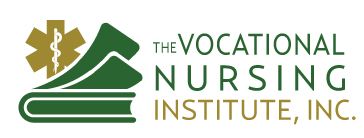 Bursar Hold Memorandum of UnderstandingA bursar hold restricts student access to ATI, Canvas, and other technology. This can interfere with assignments and didactic or clinical hours. A bursar hold is implemented when a student defaults on their loan agreement for monthly tuition payments. Monthly tuition is due on the 10th of each month. On the 11th of each month, a $5.00 late fee is posted to the student ledger and bursar hold notice email is sent to the student in default. Bursar hold go into effect on the 13th if payment is not made. The business office enacts all bursar holds reported by the financial aid office. Please Note:Any assignments or class time missed is the responsibility of the student. A bursar hold release is NOT immediate. Once a payment is made, please contact the financial aid office. For payments made after business hours, the bursar hold will not be released until the next business day. Friday payments will not be released until Monday.Business Office Hours:Monday- Friday: 8 AM – 2 PMFinancial Aid Office Hours:Monday-Friday: 8:30 AM – 4:0 PM____________________________________________			__________________Student Signature: 								Date:_____________________________________________			__________________Financial Aid Director:							Date: